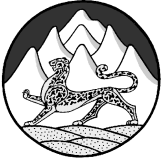 МИНИСТЕРСТВО ОБРАЗОВАНИЯ И НАУКИ РСО-АЛАНИЯИРАФСКОЕ РАЙОННОЕ УПРАВЛЕНИЕ ОБРАЗОВАНИЯмуниципальное казенное общеобразовательное учреждение_____средняя  общеобразовательная школа с. Толдзгун__ПРИКАЗот  05.09.2020                	№ 53/1О создании отряда ЮИД и назначении ответственногоза организацию его деятельностии БДД в 2020-2021 учебном году     В целях обеспечения выполнения плана работы по профилактике ДДТТ в 2020-2021 учебном годуПРИКАЗЫВАЮ:1.Создать отряд ЮИД в количестве 5 человек из числа обучающихся в МКОУ СОШ с.Толдзгун. 2.Назначить Сабаеву К.Д. заместителя директора по ВР, ответственной за организацию деятельности отряда ЮИД и БДД.3.Утвердить список отряда юных инспекторов движения (ЮИД) на 2020-2021 учебный год (Приложение 1).4. Утвердить план работы школьного отряда ЮИД на 2020-2021 учебный год(Приложение 2).Директор                                                                   Х.А. ТемировС приказом ознакомлена:Сабаева К.Д.Утверждаю 	Приложение 1Директор МКОУ СОШ                                                                    к приказу №66  с.Толдзгун                                                                               от 12 октября 2020г. _______Х.А.ТемировСПИСОК ОТРЯДА ЮНЫХ ИНСПЕКТОРОВ ДВИЖЕНИЯ (ЮИД) НА 2020-2021 УЧЕБНЫЙ ГОД1. Хамицаева Елизавета Эдуардовна  - командир отряда 2.Будаева Милена Маратовна3. Басиева Анастасия Валерьевна4. Хортиев Сослан  Витальевич5. Хортиева Дана Артуровна